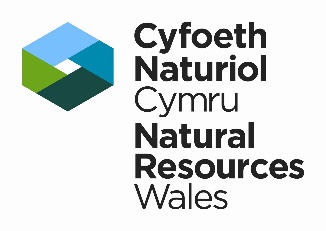 Nodiadau Cyfarfod Fforwm Rheoli Dŵr CymruTeitl y cyfarfod: Fforwm Rheoli Dŵr CymruLleoliad: Rhithiol dros MS TeamsDyddiad y Cyfarfod: 12 Mai 2022Aelodau Fforwm Rheoli Dŵr Cymru:Aelodau a oedd yn bresennol: Yr Athro Steve Ormerod (CADEIRYDD), Ceri Jones (Ysgrifennydd), Natalie Hall (CNC), Sian Williams (CNC), Gail Davies-Walsh (Afonydd Cymru ar ran WEL), Liz Franks (HD), Phil Stone (Canoe Wales), Tony Harrington (DCWW), Bob Gilchrist (CCW), Ian Watson (Awdurdod Glo), Lia Moutselou (CCW), Richard Blackwell (WRW ar ran United Utilities), Rachel Lewis-Davies (NFU Cymru), Dennis Matheson (TFA Cymru)Ymddiheuriadau: Mark Charlesworth (CNC), Eifiona Williams (LlC), Anthony Geddes (Confor)Aelodau trwy ohebiaeth: Mark Tilling (Is-adran Forol a Physgodfeydd LlC), Peter Birch (C&RT), Dai Harries (Tir, Natur a Choedwigaeth LlC), Peter Birch (Canal and Rivers Trust)Ysgrifenyddiaeth: Ceri JonesEitem 1 Agor y cyfarfodEitem 1 Agor y cyfarfod Agorwyd y cyfarfod gan y Cadeirydd, yr Athro Steve Ormerod, ac amlinellodd y trefniadau ar gyfer cynnal y Fforwm yn y fformat rhithiol. Eitem 2 Adolygu’r cofnodion a’r cofnod gweithreduCadarnhawyd cofnodion a chamau gweithredu'r cyfarfod diwethaf. Mae fersiwn o’r cofnodion a gytunwyd ar gael ar wefan Cyfoeth Naturiol Cymru ar gyfer Fforwm Rheoli Dŵr Cymru. Cyfoeth Naturiol Cymru / Fforwm Rheoli Dŵr Cymru (WWMF) (naturalresources.wales)Eitem 3 Cyfraniadau aelodau a phapur diweddaru Cafwyd trafodaeth agored gan Fforwm Rheoli Dŵr Cymru ar faterion a oedd yn berthnasol i’r fforwm, gan gynnwys diweddariadau gan aelodau a thrafodaeth ar y papur diweddaru. Roedd pwyntiau i’w nodi’n cynnwys:Cynlluniau Draenio a Rheoli Dŵr Gwastraff ac awgrym y dylid cyflwyno’r pwnc yn ystod y cyfarfod nesaf am drafodaethData a monitro amser real – sut yr ydym ni’n pennu data ansawdd dŵr heddiw gan ddefnyddio data hanesyddol a data byw. A yw’n ymarferol i gael data byw fel sy’n bosibl gyda dŵr arfordirol? Beth yw’r opsiynau ar gyfer cysylltu data ar ollyngiadau gorlifoedd carthffosiaeth cyfunol a gwybodaeth arall yn ymwneud â diogelwch i gefnogi defnyddwyr dŵr ar draws pob gweithgaredd. Sut ydym ni’n bwriadu darparu’r wybodaeth hon yn y dyfodol a’r gwaith cyfathrebu’n ymwneud â’r gwaith hwn. Gall cyfathrebu fod yn ddryslyd pan fo gwahanol sefydliadau’n monitro mewn gwahanol ffyrdd. Soniwyd y dylid edrych ar adnodd yr Ymddiriedolaeth Afonydd.Map ffordd gorlifoedd carthffosiaeth cyfunol a’r tasglu – mae’n bwysig nodi nad yw hwn yn fap ffordd gan CNC, ond yn hytrach yn fap ffordd gan sefydliad partner. Gofynnwyd cwestiwn ynglŷn ag uchelgais yn y dyfodol i gael yr adnoddau cywir, a pha dystiolaeth sydd ar gaelDynodiad dyfroedd ymdrochi mewndirol – gorgyffwrdd gyda thrafodaethau a gwaith gyda Fforwm Dŵr Cymru Llywodraeth Cymru. Trafodaethau parhaus a blaenoriaethau gyda’r gwaith hwn, yn cael eu dylanwadu gan newidiadau yn arferion pobl a’u defnydd o’r awyr agored. Gofynnwyd cwestiwn ynglŷn â rôl rhanddeiliaid a dewis ardaloedd poblogaidd i’w blaenoriaethu ac yn ymgysylltu gyda defnyddwyr dŵr a rhanddeiliaid eraill. Rheoleiddio draenio - yn ehangach na draenio cwmnïau dŵr, angen meddwl yn fwy integredig am bob math o ddraenio.Cynhyrchion fferyllol – Coleg Brenhinol Cynhyrchion Fferyllol yng Nghymru, rhaglen ymchwil ar gyfer cynhyrchion fferyllol mewn dŵr ac effaith amgylcheddol, cynhyrchiant a defnyddY Gyfarwyddeb Trin Dŵr Gwastraff Trefol – Ar yr agenda ar gyfer mis Gorffennaf ym Mrwsel, gallai hyn arwain at ychwanegu mwy o sylweddau at y rhestr, a chymhwyso hyn ar gyfer Cymru, yn enwedig ar gyfer micro lygryddionGwaith Afonydd ACA -  byrddau rheoli maetholion bellach wedi cael eu sefydluBlaenoriaethau CCW– gosod sylfaen o faterion ar gyfer defnyddwyr dŵr, gan gynnwys   pecyn o wybodaeth ac adnoddau. LM i rannu dolen i’r adroddiad.Mae CCW wedi cyhoeddi ei raglen waith ac yn awyddus i glywed faint o aelodau sy’n dymuno gweithio gyda CCW i gyflawni’r agwedd amgylcheddol. Mae CCW hefyd wedi cyhoeddi dau adroddiad ymchwil ar yr amgylchedd.Dolenni::  Gwaith amgylcheddol CCW https://www.canva.com/design/DAE3HWYI2iU/Vn0BoVLQWMM4kppcn4bWJw/view?utm_content=DAE3HWYI2iU&utm_campaign=designshare&utm_medium=link&utm_source=sharebutton#1 Rhaglen waith CCW - https://www.ccwater.org.uk/aboutus/our-strategy/ Adroddiad arolwg ymwybyddiaeth dŵr CCW - https://www.ccwater.org.uk/research/water-awareness-survey/  Gwaith ymchwil CCW ar ganfyddiad o ansawdd dŵr afonydd - https://www.ccwater.org.uk/research/awareness-and-perceptions-of-river-water-quality-2/Hamdden - sut y gallwn weithio gyda’r sector i rannu negeseuon. Mae’r digwyddiad Big Paddle Clean Up ar y gweill. Adeiladu ymddiriedaeth gyda chymunedau, creu straeon newyddion da a gwneud cysylltiadau gyda’r Cynlluniau Rheoli Basn Afon.Llifogydd - gwaith ar ffin Cymru ar gyfer Afon Efyrnwy ac Afon Hafren o ran lliniaru llifogyddCAM GWEITHREDU: TH i roi adborth yn y cyfarfod nesaf ar y Gyfarwyddeb Trin Dŵr Gwastraff Trefol a gwaith ymchwil cynnyrch fferyllol CAM GWEITHREDU: TH i gynnwys AC drwy GD gyda’r gwaith ymchwil cynnyrch fferyllolCAM GWEITHREDU: CJ i gysylltu gyda PS ar erthyglau yn y dyfodol gan wneud cysylltiad gyda’r Cynlluniau Rheoli Basn AfonAwgrymiadau ar gyfer cyfarfodydd yn y dyfodol:Cynlluniau Draenio a Rheoli Dŵr GwastraffCynhyrchion fferyllolTueddiadau dŵr daearTystiolaeth gan gynnwys data – integreiddio gwahanol ddulliauGwaith CCWEitem 4 Cynllun Trosglwyddo Afon Hafren ac Afon Tafwys a Water Resources West  Daeth Richard Blackwell (WRW ac UU) a Gareth Thomas (Rheolwr Rhaglen, Cynllun Trosglwyddo Afon Hafren ac Afon Tafwys) ynghyd i drafod cynnydd gyda WRW ac i sôn am y Cynllun Trosglwyddo Afon Hafren ac Afon Tafwys.Cyflwyniad diddorol i ddiweddaru Fforwm Rheoli Dŵr Cymru ar gynnydd gyda Water Resources West. Yn dilyn ymgynghoriad yn gynharach eleni, mae gwaith yn mynd yn ei flaen ar gyfer y Cynllun Rhanbarthol arfaethedig. Y ffocws yw ceisio bodloni gofynion adnoddau dŵr yn y dyfodol mewn modd sy’n gynaliadwy i’r amgylchedd. Mae cynlluniau drafft mwy manwl ar y gweill yn yr Hydref gyda chysylltiad ag ymgynghoriadau cynlluniau cwmnïau dŵr. Hyd yma, mae’r gwaith wedi derbyn cefnogaeth ac mae adroddiad wedi cael ei gyhoeddi ar wefan CNC, sy’n cynnwys nifer o gyfranogwyr a lle maen nhw’n byw.Mae adroddiadau o adborth i’r ymgynghoriad ar gael ar y ddolen ganlynol: https://waterresourceswest.co.uk/publications Mae ystyriaethau’n cynnwys y galw am ddŵr, newid hinsawdd, a chyflenwad a galw.Yna, bu Gareth Thomas yn cyflwyno gwybodaeth ar waith Cynllun Trosglwyddo Afon Hafren ac Afon Tafwys, gwneud cysylltiad rhwng y rhain yn ystod cyfnodau  o sychder. Mae angen cyflenwad gwydn er mwyn gwneud hyn.Fe wnaeth y ddau gyflwyniad annog trafodaeth eang gan godi’r pwyntiau canlynol:ACA Hafren – deall sut nad yw gollyngiadau arfaethedig yn effeithio ar rywogaethau dynodedig ymhellach i lawr yr afon. Mae’n rhaid i gynlluniau ddangos na fyddant yn achosi difrod i’r ACAau. Dyma’r adroddiad yn nodi manylion ffynonellau newydd United Utilities: https://www.unitedutilities.com/corporate/about-us/our-future-plans/water-transfers/LlifogyddPartneriaeth Dyffryn Hafren a grwpiau eraill, yn gweithio gyda phartïon eraill ar amcanion ehangachRhywogaethau estron ymledol a chlefydau – prosesau triniaeth ar y dechrau ar gyfer ansawdd dŵr a rhywogaethau estron ymledol, piblinellau caeedigAil osod piblinellau, perygl o lifogydd i fyny’r afonCysylltiadau gyda Strategaeth Ddŵr LlC a gwerth ein dŵrCAM GWEITHREDU: CJ i wirio gyda Llywodraeth Cymru ynglŷn â’r Strategaeth Ddŵr a gwerth gwaith dŵr mewn perthynas â STTEitem 4 Dosbarthiad Rheoliadau’r Gyfarwyddeb Fframwaith Dŵr Gohiriwyd yr eitem ar gyfer cyfarfod neu ddigwyddiad unigol yn y dyfodol Eitem 5  Rhannu prosiectau a gwybodaeth Trafodaeth agored i rannu prosiectau a gwybodaeth. Roedd y drafodaeth yn cynnwys monitro a data i’w fwydo i mewn i’r diweddariad Dosbarthu nesaf. Roedd trafodaethau’n cynnwys:Deall a dadansoddi’r targedau nad ydym wedi’u bodloni, a’r hyn sydd angen ei wneudElfennau unigol – gwelliannau a wnaed a dyfnder y dataMonitro fel pwnc cyffredinolPan fo methiannau’n digwydd, ymyriadau’n seiliedig ar y tir a chyfleoedd yn codiCasglu a rhannu dataMynediad i ddata a defnyddio data, gan gynnwys Gwyddor Dinasyddion. A oes gan CNC bolisi Gwyddor Dinasyddion? Cysylltiad â Thasglu LlC ar gyfer gorlifoedd stormYmgynghoriad ar orsafoedd pwmpio Wrddymbre Cyfoeth Naturiol Cymru / Adolygiad gorsafoedd pwmpio Dolydd Wrddymbre (naturalresources.wales)CAM GWEITHREDU: SW a CJ i gydweithio i rannu’r hyn sy’n digwydd a phwy sy’n cymryd rhan, gyda chysylltiadau ar draws Fforymau mewn perthynas â’r trafodaethau monitro a data ehangach gan gynnwys Gwyddor DinasyddionEitem 6  Unrhyw fater arallBwriedir cynnal y cyfarfod nesaf ar 19 Hydref 2022 ac ym mis Mawrth 2023Daeth y cyfarfod i ben am 12:30